EDITAL INTERNO N° 11/2023ANEXO 3 PROPOSTA DE PROJETO DE EXTENSÃOTítulo do Projeto: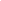 Coordenador(a)Resumo:Introdução: Participantes (Indicar nomes e funções dos alunos e demais participantes vinculados ao projeto):Justificativa:Objetivos:Metodologia:Atividades programadas (Listar mês a mês todas as atividades relacionadas ao projeto de extensão):Metas:Orçamento Previsto:Declaro ter conhecimento e estar de acordo com todos os itens e normas dispostos no edital interno nº 11 de 2023.__________________________Coordenador(a) do ProjetoNome:CPF:Curso:SIAPE:Cargo:ItemDescriçãodo itemAtividade prevista em que será utilizado o itemUndQtdValor UnitárioValor totalValor total do projeto R$